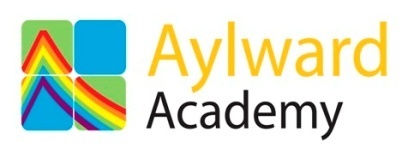 JOB DESCRIPTIONJob Title:	   Receptionist and Administration Support Assistant	Grade:               Scale 3Reports to:       Office Manager/Senior AdministratorHours                36 hours a week (Hours between 8:00 - 17:00)Weeks:               52 weeks a yearJob Scope:	To deliver a welcoming, professional and efficient reception service to visitors 		and guests of the Academy. To answer all enquiries on the phone or redirect to 		appropriate person accordingly.  To provide a comprehensive administration 		service to staff at the Academy.Reception Duties:To provide an efficient and welcoming reception service for the Academy dealing with both visitors and callers promptly and professionallyMain person responsible for answering calls and either answering caller queries or directing them to the appropriate Academy personnelWelcome all visitors and ensure Disclosure Barring Service procedures are followed and correct signing in/out protocols are adhered toRespond to radio requests from colleagues asking for information or supportEffectively use the Academy’s ICT systems to deliver colleague/student support e.g. Progresso, emailsTo take receipt of parcels/special deliveries and inform staff of their arrivalTo manage the booking system for meeting roomsGeneral DutiesTo provide reception cover during the Academy scholastic holidays liaising with Senior Administrator/Office ManagerTo undertake administrative ad hoc tasks as directed by the Office ManagerTo participate in meetings, attend training courses or CPD as requiredTo ensure reception remains tidy, clutter free and looking professional during the working dayTo undertake any duties within the scope of this grade as requiredOther clauses:The above responsibilities are subject to the general duties and responsibilities contained in the statement of Conditions of Employment.This job description allocates duties and responsibilities but does not direct the particular amount of time to be spent on carrying them out and no part of it may be so construed. The job description is not necessarily a comprehensive definition of the post.  It will be reviewed at least once a year and it may be subject to modification or amendment at any time after consultation with the holder of the post.This job description may be varied to meet the changing demands of the Academy at the reasonable discretion of the Office Manager This job description does not form part of the contract of employment.  It describes the way the post holder is expected and required to perform and complete the particular duties as set out in the foregoing.Post holders may deal with sensitive material and should maintain confidentiality in all Academy related matters.